ДОКУМЕНТАЦИЯ ДЛЯ ПРОВЕДЕНИЯ КОНКУРСАНА ПРАВО ЗАКЛЮЧЕНИЯ ДОГоВОРА НА УСТАНОВКУ И ЭКСПЛУАТАЦИЮ РЕКЛАМНой КОНСТРУКЦИи на земельном участке, государственная собственность на который не разграничена(щит (билборд) размером 3,0 м х 6,0 м по адресу: автодорога Р-23 Санкт-Петербург-Псков-Пустошка-Невель-граница с Республикой Белоруссия, 33 км 380 м, левая сторона)ЧАСТЬ 3. ТЕХНИЧЕСКОЕ ЗАДАНИЕ.ТЕХНИЧЕСКОЕ ЗАДАНИЕОбщие требованияПредметом настоящего конкурса является право заключения гражданско-правового договора, предметом которого является установка и эксплуатация рекламной конструкции, на земельном участке, государственная собственность на который не разграничена (щит (билборд) размером 3,0 м х 6,0 м по адресу: автодорога Р-23 Санкт-Петербург-Псков-Пустошка-Невель-граница с Республикой Белоруссия, 33 км 380 м, левая сторона). Начальная (минимальная) цена договора – 1 196 640,00 руб.Начальная (минимальная) цена договора (далее - НМЦД) определена и обоснована Организатором торгов в соответствии с решением Совета депутатов Гатчинского муниципального района Ленинградской области от 22.09.2017 № 258 «Об определении начальной (минимальной) цены договора при проведении конкурсов на право заключения договора на установку и эксплуатацию рекламной конструкции на земельном участке, который находится в муниципальной собственности или государственная собственность на который не разграничена, а также на здании или ином недвижимом имуществе, находящихся в муниципальной собственности на территории Гатчинского муниципального района» и на основе отчета №154-06-07198-21 от 30.09.2021 «Об оценке рыночной стоимости (размера ежемесячной платы) права заключения договоров на установку и эксплуатацию рекламных конструкций, согласно Схеме территориального размещения рекламных конструкций на территории муниципального образования «Гатчинский муниципальный район» Ленинградской области» (Приложение №2 к Техническому заданию).Перечень типов, мест и адресов расположения рекламных конструкций определен в соответствии с Приложением № 2 к Постановлению администрации Гатчинского муниципального района от 17.05.2021 № 1684 «О внесении изменений в постановление администрации Гатчинского муниципального района от 23.07.2014 № 2732 «Об утверждении схемы территориального размещения рекламных конструкций на территории муниципального образования «Гатчинский муниципальный район» Ленинградской области» (далее – Схема):* - Конкретное место установки рекламной конструкции определено в СхемеСроки установки и эксплуатации рекламной конструкцииРекламная конструкция устанавливается и эксплуатируется в течении 10 лет с даты вступления договора в силу в соответствии с Постановлением правительства Ленинградской области №69 от 20 марта 2014 года «О мерах по реализации Федерального закона "О рекламе" и внесении изменений в постановление Правительства Ленинградской области от 4 мая 2009 года N 125 "О реорганизации комитета по информационно-аналитическому обеспечению Ленинградской области"».Форма, сроки и порядок оплатыФорма, сроки и порядок оплаты установлены в Части 4 Конкурсной документации (проект договора).Требования к рекламной конструкции и к ее установке и эксплуатацииТребования к качеству (техническим характеристикам) рекламных конструкций установлены в приложении № 1 к техническому заданию.Рекламная конструкция должна устанавливаться и эксплуатироваться в соответствии с ГОСТ Р 52044-2003, ГОСТ Р 52766-2007.Рекламные конструкции, установленные на территории Гатчинского муниципального района, должны соответствовать внешнему архитектурному облику сложившейся застройки. Рекламные конструкции должны быть спроектированы, изготовлены и установлены в соответствии с существующими строительными нормами и правилами, ГОСТами, ПУЭ, техническими регламентами и другими нормативными актами, содержащими требования для конструкций данного типа. Все конструкции должны соответствовать требованиям соответствующих санитарных норм и правил (в том числе требований к освещенности, электромагнитному излучению и пр.).Рекламные конструкции не должны нарушать требований законодательства Российской Федерации об объектах культурного наследия народов Российской Федерации, их охране и использовании.После установки рекламной конструкций должно быть восстановлено нарушенное благоустройство. Установленные рекламные конструкции должны соответствовать требованиям нормативных актов по безопасности движения транспорта.Рекламные конструкции, установленные на территориях общего пользования, должны обеспечивать свободный проход пешеходов, возможность уборки улиц и тротуаров.Рекламные конструкции должны эксплуатироваться в соответствии с требованиями технической документации на соответствующие конструкции.Рекламные конструкции должны обладать такими свойствами, чтобы при их эксплуатации не возникало угрозы причинения вреда жизни или здоровью людей и их имуществу, а также окружающей среде в результате, в том числе разрушения полностью или частично, деформации, повреждения конструктивных элементов зданий, строений и сооружений, инженерного и иного оборудования. Владелец рекламной конструкции обязан мыть и очищать от загрязнения принадлежащие ему рекламные конструкции по мере необходимости, но не реже двух раз в месяц.Устранение повреждений рекламных изображений на рекламных конструкциях осуществляется их владельцами незамедлительно после выявления указанных фактов и (или) по предписаниям собственника недвижимого имущества на котором установлена рекламная конструкция. В случае необходимости приведения конструкций в надлежащий вид его владелец обязан выполнить помывку и покраску конструкции.На рекламной конструкции должно быть предусмотрено специальное место для размещения информации о маршрутах и интервалах движения (расписание) общественного транспорта.В случае принятия муниципального правового акта Гатчинского муниципального района, регламентирующего установку и эксплуатацию рекламных конструкций, в период действия договора, при установке и эксплуатации рекламных конструкций надлежит руководствоваться в том числе им.Приложения к настоящему техническому заданиюПриложение № 1. Требования к качеству (техническим характеристикам) рекламных конструкций. Приложение № 2. Место размещения рекламной конструкции. Приложение № 3. Расчет начальной (минимальной) цены договора.Приложение №1 к Техническому заданиюТребования к качеству (техническим характеристикам) рекламных конструкцийПриложение №2 к Техническому заданиюРасчет начальной (минимальной) цены договораРасчет начальной (минимальной) цены договора (далее - НМЦД) осуществлен в соответствии с решением Совета депутатов Гатчинского муниципального района Ленинградской области от 22.09.2017 № 258 «Об определении начальной (минимальной) цены договора при проведении конкурсов на право заключения договора на установку и эксплуатацию рекламной конструкции на земельном участке, который находится в муниципальной собственности или государственная собственность на который не разграничена, а также на здании или ином недвижимом имуществе, находящихся в муниципальной собственности на территории Гатчинского муниципального района», на основе отчета №154-06-07198-21 от 30.09.2021 «Об оценке рыночной стоимости (размера ежемесячной платы) права заключения договоров на установку и эксплуатацию рекламных конструкций, согласно Схеме территориального размещения рекламных конструкций на территории муниципального образования «Гатчинский муниципальный район» Ленинградской области».№ п/п№ в соответствии со СхемойПлощадь информационного поля, кв.м.Тип рекламной конструкцииАдрес*GPS координаты центра установки рекламной конструкции11-6836,0Щит (билборд) размером 3,0 м х 6,0 м Автодорога Р-23 Санкт-Петербург-Псков-Пустошка-Невель-граница с Республикой Белоруссия, 33 км 380 м, левая сторона59.656808,30.218823№ п/пНаименование рекламной конструкцииТребования к качеству (технические характеристики)1231Отдельно стоящий щит 3,0 м х 6,0 м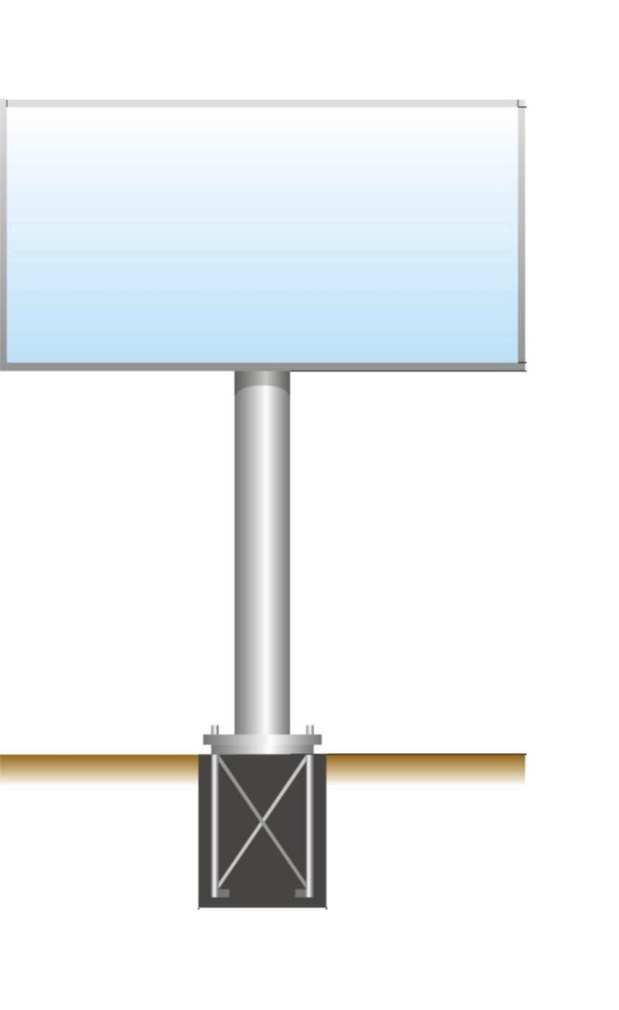 (Эскиз рекламной конструкции)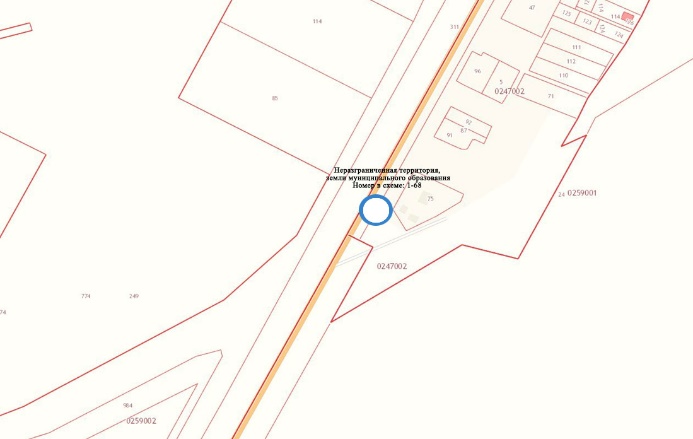 Рекламная конструкция должна соответствовать требованиям ГОСТ Р 52044-2003.Конструкция должна представлять собой отдельно стоящую опору с размещенными на ней щитом, на котором с двух сторон размещается реклама и информация социального характера.Высота информационного поля не более 3000мм.Ширина информационного поля не более 6000мм.Конструкция должна быть оснащена наружной подсветкой светодиодными или металлогалогенными лампами. Общая площадь информационных полей должна быть не более 36 м2.Рекламная конструкция не должна вызывать ослепление участников движения светом, в том числе отраженным. Рекламная конструкция не должна ограничивать видимость технических средств организации дорожного движения и мешать восприятию водителем дорожной обстановки, а также мешать эксплуатации транспортного средства.Конструктивные элементы жесткости и крепления (болтовые соединения, элементы опор и т.п.) должны быть закрыты декоративными элементами.Видимые металлические поверхности должны быть покрыты полимерной порошковой краской.Цвет рекламной конструкции должен быть серым.Конструкция должна быть рассчитана на все ветровые, снеговые и другие нагрузки, действующие на нее, согласно ГОСТ, СНиП, для II ветрового района, выдерживать скоростной напор ветра от 30 кг./кв.м.№ п/пНаименование рекламной конструкцииКол-во, шт.Рыночной стоимости права установки и эксплуатации рекламных конструкций за 1кв.м. рекламной поверхности конструкции в месяц, руб.Общая площадь рекламной поверхности одной конструкции, кв.м.Размер ежемесячной платы за установку и эксплуатацию одной рекламной конструкции, руб.(ст.4 х ст.5)Период установки и эксплуатации рекламных конструкций, мес.НМЦД, руб.(ст.3 х ст.6 х ст.7)123456781.Щит (билборд) размером 3,0 м х 6,0 м1277,0036,09 972,00 1201 196 640,00Всего НМЦД, рубВсего НМЦД, рубВсего НМЦД, рубВсего НМЦД, рубВсего НМЦД, рубВсего НМЦД, рубВсего НМЦД, руб1 196 640,00